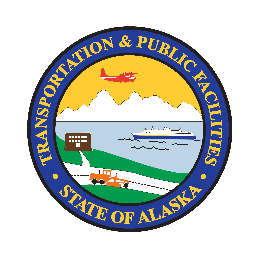 STATE OF ALASKADEPARTMENT OF TRANSPORTATION AND PUBLIC FACILITIESDESIGNATION OF WORKSITE TRAFFIC SUPERVISORProject Name: DESIGNATION OF WORKSITE TRAFFIC SUPERVISORProject Name: I,  hereby designate  to be the Worksite Traffic Supervisor, WTS, assigned to  at .  The WTS 24-hour contact phone number is . By signing this certification, I confirm that the designee is qualified and capable of conducting temporary traffic control on the above named project safely and in conformance with approved Traffic Control Plans and the Alaska Traffic Manual. The designee has the authority to perform the duties and responsibilities as described in Section 643 of the contract.The Worksite Traffic Supervisor is certified (attach copy of certification) as:The following lists employment history (see minimum experience required by Section 643-1.04) that provides the experience to perform the duties and tasks required for this project.I certify that the information above was reviewed by me and, to the best of my knowledge and belief, is true and accurate.  Name: Title: Company: Signature _____________________________________________________DateI,  hereby designate  to be the Worksite Traffic Supervisor, WTS, assigned to  at .  The WTS 24-hour contact phone number is . By signing this certification, I confirm that the designee is qualified and capable of conducting temporary traffic control on the above named project safely and in conformance with approved Traffic Control Plans and the Alaska Traffic Manual. The designee has the authority to perform the duties and responsibilities as described in Section 643 of the contract.The Worksite Traffic Supervisor is certified (attach copy of certification) as:The following lists employment history (see minimum experience required by Section 643-1.04) that provides the experience to perform the duties and tasks required for this project.I certify that the information above was reviewed by me and, to the best of my knowledge and belief, is true and accurate.  Name: Title: Company: Signature _____________________________________________________Date